Inbjudan till Värmlandsläger  		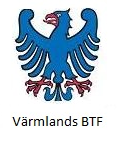 Värmlands bordtennisförbund inbjuder till Värmlandsläger.Lägret är öppet för alla spelare.Tränare:Andreas Wirén, David Lundeteg, Anders Jonsson och 1 tränare till beroende på antal spelare. Sparring: Vi letar efter sparringDatum och plats: Lördag 9/3, Sporthallen A-salen i Kil. Karlslundsgatan 9Tider:Pass 1 09:30-12:00Lunch 12:00-14:00Pass 2 14:00-16:30Mat:Vi äter mat i närheten av hallen. Meddela om ni har några allergier i anmälan.Kostnad:150:-/person betalas in av föreningen alla samtidigt.Anmälan och återbud:Lägret har 32 platser. Det är först till kvarn som gäller!Anmälan skickas till andreas_wiren@hotmail.com eller 070-2220336.Senast 1/3I anmälan skall framgå namn, klubb, telefon till vårdnadshavare, allergier och ålder.Frågor:Andreas Wirén 070-2220336.